Załącznik do regulaminu publikacji i aktualizacji danych w Biuletynie Informacji Publicznej Urzędu Miejskiego w Głogowie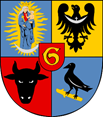 Urząd Miejski w GłogowieKARTA USŁUGSymbol karty:3121WFPDP1/2018Urząd Miejski w GłogowieNazwa usługi: Podatek rolnySymbol karty:3121WFPDP1/2018Cel usługi:Realizacja obowiązku w zakresie opodatkowania podatkiem rolnym nieruchomości rolnych – gruntów sklasyfikowanych w ewidencji gruntów            i budynków jako użytki rolne, z wyjątkiem gruntów zajętych na prowadzenie działalności gospodarczej innej niż działalność rolnicza.   Kogo dotyczy?Podatnikami podatku rolnego są osoby fizyczne, osoby prawne, jednostki organizacyjne, w tym spółki nieposiadające osobowości prawnej będące:
1) właścicielami gruntów (z zastrzeżeniem, że jeżeli grunty znajdują się w posiadaniu samoistnym, obowiązek podatkowy w zakresie podatku rolnego ciąży na posiadaczu samoistnym),
2) posiadaczami samoistnymi gruntów,
3) użytkownikami wieczystymi gruntów,
4) posiadaczami gruntów stanowiących własność Skarbu Państwa (SP) lub jednostki samorządu terytorialnego, jeżeli posiadanie:
- wynika z umowy zawartej z właścicielem, z Krajowym Ośrodkiem Wsparcia Rolnictwa lub z innego tytułu prawnego albo,
- jest bez tytułu prawnego, z wyjątkiem gruntów wchodzących w skład Zasobu Własności Rolnej SP lub będących w zarządzie Lasów Państwowych, w tym przypadku podatnikami są odpowiednio  jednostki organizacyjne KOWR  i Lasów Państwowych. Jeżeli grunty gospodarstwa rolnego zostały w całości lub w części wydzierżawione na podstawie umowy zawartej stosownie do przepisów o ubezpieczeniu społecznym rolników lub przepisów dotyczących uzyskiwania rent strukturalnych, podatnikiem podatku rolnego jest dzierżawca. Podstawy prawne:Ustawa z dnia 15 listopada 1984 r. o podatku rolnym (tj. Dz. U. z 
2017 r. poz. 1892 ze zm.)  - upr,Ustawa z dnia 29 sierpnia 1997r. Ordynacja podatkowa (tj. Dz. U. z 2018 r. poz. 800 ze zm.) – O.p.Uchwała Nr XLIII/420/17 Rady Miejskiej w Głogowie z dnia 28 listopada 2017 r. w sprawie obniżenia ceny skupu żyta do celów wymiaru podatku rolnego w 2018 r. (Dz. Urz. Woj. Doln. z 2017 r. poz. 5174)Wymagane dokumenty:wypełniony formularz informacji (IR-1) lub deklaracji na podatek rolny (DR-1) z załącznikiem (ZR-1/A),do wglądu dokument stanowiący podstawę złożenia informacji na podatek rolny (np. akt notarialny, umowa dzierżawy itp.) – dot. osób fizycznych.Czas realizacji:Załatwienie sprawy wymagającej przeprowadzenia postępowania podatkowego powinno nastąpić bez zbędnej zwłoki, jednak nie później niż w ciągu miesiąca, a sprawy szczególnie skomplikowanej nie później niż w ciągu 2 miesięcy od daty wszczęcia postępowania. Do terminu nie wlicza się terminów przewidzianych w przepisach prawa podatkowego dla dokonania określonych czynności, okresów zawieszenia postępowania oraz okresów opóźnień spowodowanych z winy strony albo z przyczyn niezależnych od organu.     Opłaty:Opłata skarbowa w wys. 17,00 zł od złożenia dokumentu stwierdzającego udzielenie pełnomocnictwa lub prokury jego odpisu, wypisu lub kopii - w przypadku złożenia takiego pełnomocnictwa, z wyjątkiem wyłączeń określonych w ustawie z dnia 16 listopada 2006 r. o opłacie skarbowej ( tj. Dz. U. z 2018 r. poz. 1044 ze zm.)  Tryb odwoławczy:Od decyzji służy Stronie prawo wniesienia odwołania do Samorządowego Kolegium Odwoławczego w Legnicy, w terminie 14 dni od dnia otrzymania decyzji, za pośrednictwem Prezydenta Miasta Głogowa.Rezultat realizacji usługi:W przypadku osoby fizycznej – wydanie decyzji ustalającej wysokość zobowiązania podatkowego,W przypadku podatnika niebędącego osobą fizyczną – przypis należności (zobowiązania podatkowego) wynikającej ze złożonej deklaracji podatkowej lub wydanie decyzji określającej wysokość zobowiązania podatkowego po przeprowadzeniu postępowania podatkowegoEtapy realizacji usługi:1. Powstanie lub wygaśnięcie obowiązku podatkowego - obowiązek podatkowy powstaje od pierwszego dnia miesiąca następującego po miesiącu, w którym zaistniały okoliczności uzasadniające powstanie tego obowiązku, m.in.:
- nabycie gruntów w drodze zakupu, darowizny, spadku,
- zawarcie umowy o użytkowanie wieczyste gruntów,
- zawarcie umowy dzierżawy gruntów będących własnością SP, jednostki samorządu terytorialnego i inne.Obowiązek podatkowy wygasa ostatniego dnia miesiąca, w którym przestały istnieć okoliczności uzasadniające ten obowiązek.2. Osoby fizyczne są obowiązane złożyć właściwemu organowi podatkowemu informację o gruntach sporządzoną na formularzu według ustalonego wzoru (IR-1wraz z załącznikiem ZR-1/A), w terminie 14 dni od dnia zaistnienia okoliczności uzasadniających powstanie albo wygaśnięcie obowiązku w zakresie podatku rolnego lub o zaistnieniu zmian, o których mowa w art. 6a ust. 4 upr. 
Jeżeli grunty stanowią współwłasność lub są w posiadaniu osób fizycznych oraz osób prawnych, jednostek organizacyjnych, w tym spółek, nie posiadających osobowości prawnej – osoby fizyczne składają deklarację (DR-1) na podatek rolny oraz opłacają podatek na zasadach obowiązujących osoby prawne.
Osoby prawne, jednostki organizacyjne, w tym spółki nieposiadające osobowości prawnej, jednostki organizacyjne Krajowego Ośrodka Wsparcia Rolnictwa oraz jednostki organizacyjne Lasów Państwowych są obowiązane:
1) składać w terminie do dnia 15 stycznia organowi podatkowemu właściwemu ze względu na miejsce położenia gruntów deklaracje na podatek rolny na dany rok podatkowy, sporządzone na formularzu według ustalonego wzoru (DR-1 z załącznikiem ZR-1/A) , a jeśli obowiązek podatkowy powstał po tym dniu – w terminie 14 dni od dnia zaistnienia okoliczności uzasadniających powstanie tego obowiązku,
2) odpowiednio skorygować deklaracje w razie zaistnienia zmian, o których mowa w art. 6a ust. 4, w terminie 14 dni od dnia zaistnienia zmian.3. Wydanie decyzji ustalającej wysokość zobowiązania na podstawie danych wynikających ze złożonej informacji podatkowej lub po przeprowadzeniu postępowania podatkowego – w przypadku osób fizycznych.W przypadku podatnika niebędącego osobą fizyczną – przypis należności (zobowiązania podatkowego) wynikającej ze złożonej deklaracji podatkowej lub wydanie decyzji określającej wysokość zobowiązania podatkowego po przeprowadzeniu postępowania podatkowego.Gdzie załatwię  sprawę?Urząd Miejski w Głogowie Rynek 10Dział Podatków pok.118Dodatkowe informacje:Zobowiązanie podatkowe dla osób fizycznych powstaje z dniem doręczenia decyzji organu podatkowego, ustalającej wysokość tego zobowiązania (at. 21 § 1 pkt 2 O.p.).Podstawa opodatkowania – art. 4 upr
1) dla gruntów gospodarstwa rolnego - liczba hektarów przeliczeniowych ustalana na podstawie powierzchni, rodzajów klas i użytków rolnych wynikających z ewidencji gruntów i budynków oraz zaliczenia do okręgu podatkowego,
2) dla pozostałych gruntów – liczba hektarów wynikająca z ewidencji gruntów i budynków.
Więcej informacji udzieli Ci:
Bogumiła Wańkowicz – Kierownik Działu Podatków 
tel. 76 7265421Załączniki:Zał. nr 4 i 5 do uchwały Nr XVIII/156/16 i załącznik nr 6 do uchwały Nr XVI/125/15  Rady  Miejskiej  w  Głogowie z dnia 26 stycznia 2016 r. (Dz. Urz. Woj. Doln. z 2016 r. poz. 508)Data ostatniej modyfikacji:17.09.2018Autor:Bogumiła Wańkowicz